The Laws of Sin of Death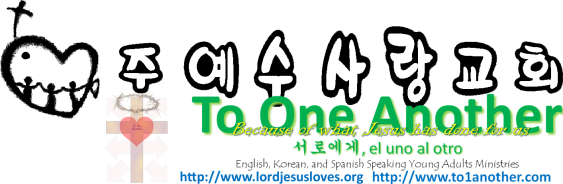 Pastor Yoo Nam KangRomans 8:1-2September 2, 2012Romans 8:1-2
1 So now there is no condemnation for those who belong to Christ Jesus. 2 And because you belong to him, the power of the life-giving Spirit has freed you from the power of sin that leads to death.1Peter 5:8-9
8 Stay alert! Watch out for your great enemy, the devil. He prowls around like a roaring lion, looking for someone to devour. 9 Stand firm against him, and be strong in your faith. Remember that your Christian brothers and sisters all over the world are going through the same kind of suffering you are.1. Regarding the Law of Sin and DeathRomans 8:1-2
1 So now there is no condemnation for those who belong to Christ Jesus. 2 And because you belong to him, the power of the life-giving Spirit has freed you from the power of sin that leads to death.1Corinthians 15:56
For sin is the sting that results in death, and the law gives sin its power.Hebrews 7:16
Jesus became a priest, not by meeting the physical requirement of belonging to the tribe of Levi, but by the power of a life that cannot be destroyed.Romans 3:20
For no one can ever be made right with God by doing what the law commands. The law simply shows us how sinful we are.Galatians 3:24
Let me put it another way. The law was our guardian until Christ came; it protected us until we could be made right with God through faith.Romans 7:12
But still, the law itself is holy, and its commands are holy and right and good.Deuteronomy 28:1, 5-6
1 If you fully obey the Lord your God and carefully keep all his commands that I am giving you today, the Lord your God will set you high above all the nations of the world. 5 Your fruit baskets and breadboards will be blessed. 6 Wherever you go and whatever you do, you will be blessed.Romans 7:18
And I know that nothing good lives in me, that is, in my sinful nature. I want to do what is right, but I can’t.Galatians 5:19-21
19 When you follow the desires of your sinful nature, the results are very clear: sexual immorality, impurity, lustful pleasures, 20 idolatry, sorcery, hostility, quarreling, jealousy, outbursts of anger, selfish ambition, dissension, division, 21 envy, drunkenness, wild parties, and other sins like these. Let me tell you again, as I have before, that anyone living that sort of life will not inherit the Kingdom of God.Romans 8:6-7
6 So letting your sinful nature control your mind leads to death. But letting the Spirit control your mind leads to life and peace. 7 For the sinful nature is always hostile to God. It never did obey God’s laws, and it never will.Romans 7:14-23
14 So the trouble is not with the law, for it is spiritual and good. The trouble is with me, for I am all too human, a slave to sin. 15 I don’t really understand myself, for I want to do what is right, but I don’t do it. Instead, I do what I hate. 16 But if I know that what I am doing is wrong, this shows that I agree that the law is good. 17 So I am not the one doing wrong; it is sin living in me that does it. 18 And I know that nothing good lives in me, that is, in my sinful nature. I want to do what is right, but I can’t. 19 I want to do what is good, but I don’t. I don’t want to do what is wrong, but I do it anyway. 20 But if I do what I don’t want to do, I am not really the one doing wrong; it is sin living in me that does it. 21 I have discovered this principle of life—that when I want to do what is right, I inevitably do what is wrong. 22 I love God’s law with all my heart. 23 But there is another power within me that is at war with my mind. This power makes me a slave to the sin that is still within me.Romans 8:7
7 For the sinful nature is always hostile to God. It never did obey God’s laws, and it never will.Romans 7:23-25
23 But there is another power within me that is at war with my mind. This power makes me a slave to the sin that is still within me. 24 Oh, what a miserable person I am! Who will free me from this life that is dominated by sin and death? 25 Thank God! The answer is in Jesus Christ our Lord. So you see how it is: In my mind I really want to obey God’s law, but because of my sinful nature I am a slave to sin.2. What is the reason why God gave us the Law of Moses?Galatians 3:19
Why, then, was the law given? It was given alongside the promise to show people their sins. But the law was designed to last only until the coming of the child who was promised. God gave his law through angels to Moses, who was the mediator between God and the people.James 5:12
But most of all, my brothers and sisters, never take an oath, by heaven or earth or anything else. Just say a simple yes or no, so that you will not sin and be condemned.2Corinthians 3:6
He has enabled us to be ministers of his new covenant. This is a covenant not of written laws, but of the Spirit. The old written covenant ends in death; but under the new covenant, the Spirit gives life.Galatians 2:20
My old self has been crucified with Christ. It is no longer I who live, but Christ lives in me. So I live in this earthly body by trusting in the Son of God, who loved me and gave himself for me.1Corinthians 2:16
For, Who can know the Lord’s thoughts? Who knows enough to teach him? But we understand these things, for we have the mind of Christ.3. Worship in Truth and Fleshly (Improper) WorshipJohn 4:24
For God is Spirit, so those who worship him must worship in spirit and in truth.”Matthew 7:13-14
13 “You can enter God’s Kingdom only through the narrow gate. The highway to hell is broad, and its gate is wide for the many who choose that way. 14 But the gateway to life is very narrow and the road is difficult, and only a few ever find it.John 10:7, 9
7 so he explained it to them: “I tell you the truth, I am the gate for the sheep. 9 Yes, I am the gate. Those who come in through me will be saved. They will come and go freely and will find good pastures.Luke 13:23-27
23 Someone asked him, “Lord, will only a few be saved?” He replied, 24 “Work hard to enter the narrow door to God’s Kingdom, for many will try to enter but will fail. 25 When the master of the house has locked the door, it will be too late. You will stand outside knocking and pleading, ‘Lord, open the door for us!’ But he will reply, ‘I don’t know you or where you come from.’ 26 Then you will say, ‘But we ate and drank with you, and you taught in our streets.’ 27 And he will reply, ‘I tell you, I don’t know you or where you come from. Get away from me, all you who do evil.’Romans 3:20
For no one can ever be made right with God by doing what the law commands. The law simply shows us how sinful we are.1Corinthians 15:56
For sin is the sting that results in death, and the law gives sin its power.